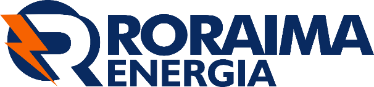 A Resolução Normativa 414/2010 da Agência Nacional de Energia Elétrica - ANEEL prevê que a distribuidora deve cadastrar as unidades consumidoras em que existam:“Consumidores Usuários de equipamentos de autonomia limitada, vitais à preservação da vida humana e dependentes de energia elétrica”, mediante comprovação médica (Art. 8, inciso III; Art. 27 § 7º; Art. 28, inciso IV e § 2º; Art. 119, inciso VII; Art. 143, inciso V).Situação clínica e de saúde do morador, portador da doença ou da deficiência;Previsão do período de uso continuado de aparelhos, equipamentos ou instrumentos que, para o seu funcionamento, demandem consumo de energia elétrica;Classificação Estatística Internacional de Doenças e Problemas Relacionados à Saúde – CID;Nome e número de inscrição do profissional médico responsável no Conselho Regional de Medicina – CRM;Descrição dos aparelhos, dos equipamentos ou dos instrumentos utilizados na residência que, para o seu funcionamento, demandem consumo de energia elétrica;Número de horas mensais de utilização de cada aparelho, equipamento ou instrumento;Endereço da unidade consumidora;Número de Inscrição Social – NIS.CHECK LIST DAS INORMAÇÕES QUE DEVEM CONSTAR NO RELATÓRIO / ATESTADO MÉDICO